How to use the VISSIT PDF form on a Mac: (The pdf will open in preview by default. You can fill out the form in preview, however it will not calculate your results.)Save the VISSIT form to your computer.  (I put mine on the desktop.)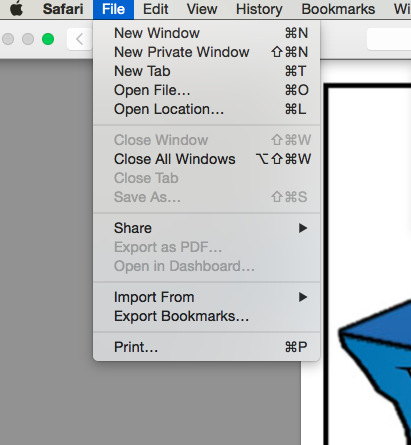 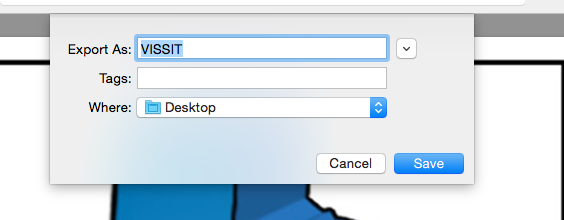 Right click on the VISSIT file; choose open in and Adobe. If adobe is not a choice you can download it for free here: https://get.adobe.com/reader/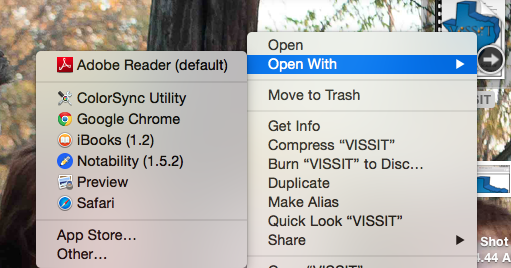 To open the form on you ios device: (ipad, iphone)Download Adobe Reader from the itunes store (free)Select open in at the top of the document. Choose Adobe Reader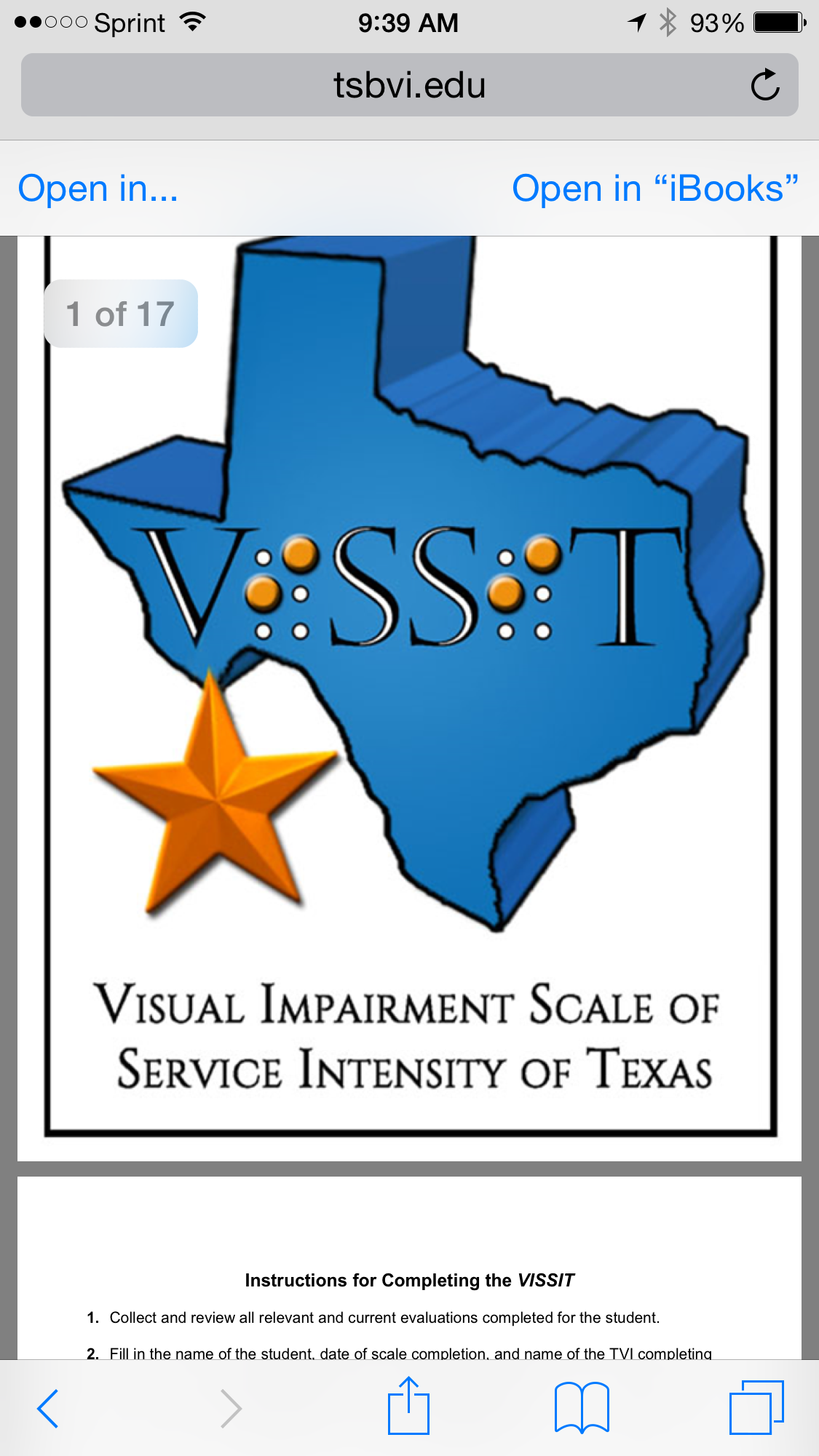 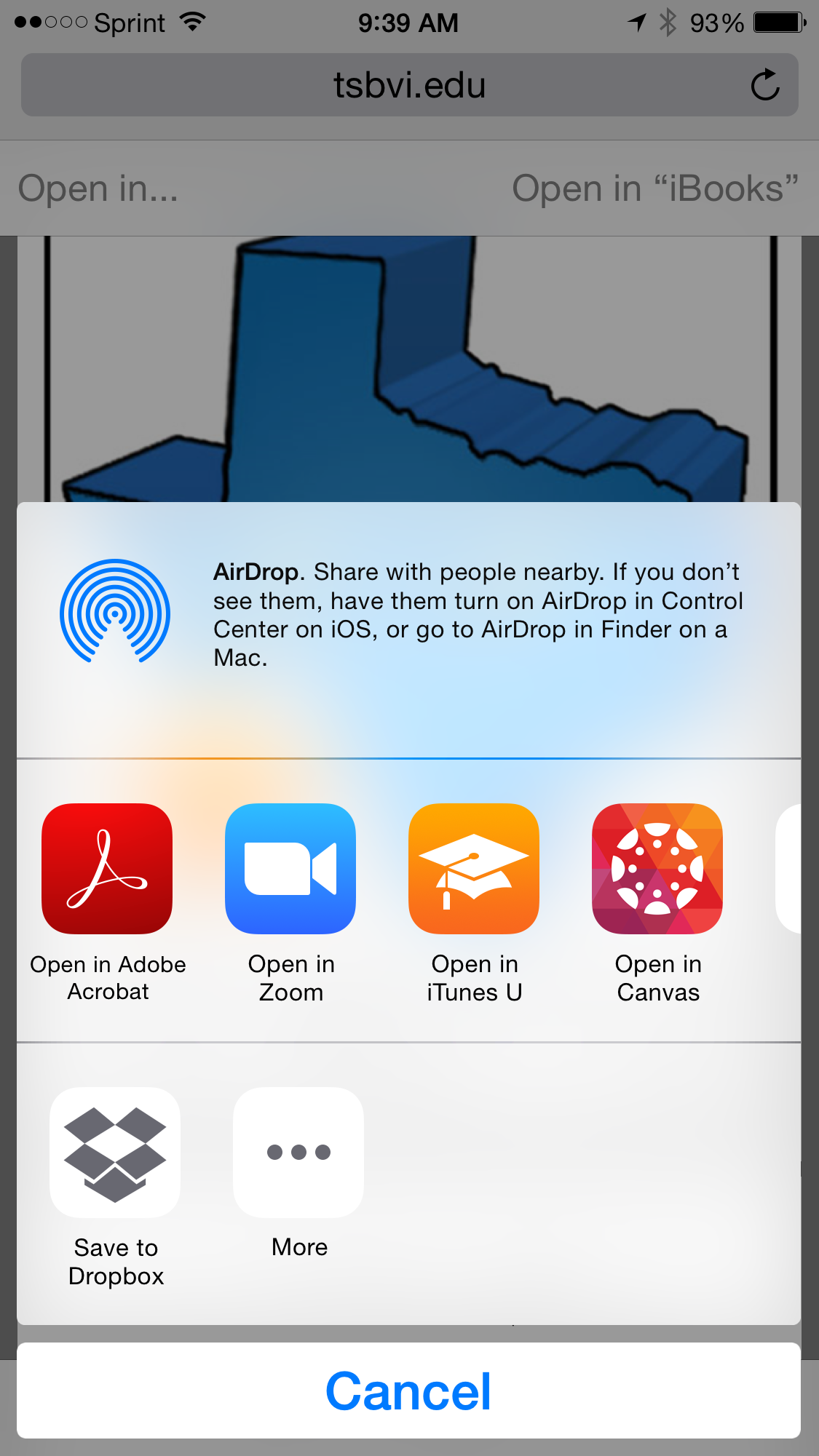 